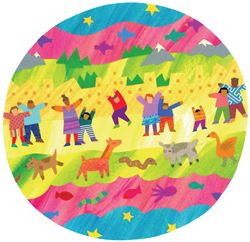 ALORS LA PAIX VIENDRASi tu crois qu'un sourire est plus fort qu'une arme, Si tu crois à la puissance d'une main offerte,Si tu crois que ce qui rassemble les hommes,est plus important que ce qui les divise,Si tu crois qu'être différent est une richesse et non pas un danger,Si tu sais préférer l'Espérance au soupçon ;Si tu estimes que c'est à toi de faire le premier pas plutôt qu'à l'autre,Si le regard d'un enfant parvient à désarmer ton cœur,Si tu peux te réjouir de la joie de ton voisin, Si l'injustice qui frappe les autres te révolte autant que celle que tu subis;Si pour toi l'étranger est un frère qui t'es proposé,Si tu sais donner gratuitement un peu de ton temps par AMOUR;Si tu sais accepter qu'un autre te rende service,Si tu partages ton pain et que tu saches y joindre un morceau de ton cœur,Si tu crois qu'un pardon va plus loin qu'une vengeance;Si tu sais chanter le bonheur des autres et danser leur allégresse;Si tu peux écouter le malheureux qui te fait perdre ton temps et lui garder ton sourire;Si tu sais accepter la critique et en faire ton profit;Si tu sais accueillir et adopter un avis différent du tien;Si tu refuses de battre ta coulpe sur la poitrine des autres;Si pour toi l'autre est d'abord un frère;Si la colère est pour toi une faiblesse, non une preuve de force;Si tu préfères être lésé que faire tort à quelqu'un;Si tu refuses qu'après toi ce soit le déluge;Si tu te ranges du côté du pauvre et de l'opprimé sans te prendre pour un héros;SI TU CROIS QUE L'AMOUR EST LA SEULE FORCE DE DISCUSSIONSI TU CROIS QUE LA PAIX EST POSSIBLEALORS LA PAIX VIENDRA 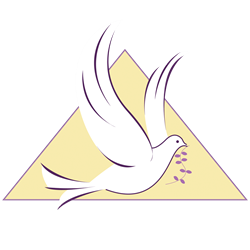 